September 28, 2020Attention All Editors 					   	For Immediate Release The EBC launches new National ID cardThe Elections and Boundaries Commission (EBC) launched a new styled National Identification Card on Monday, September 28, 2020. The new ID card is made of a polycarbonate substrate and incorporates a sophisticated array of security features to ensure multi-layered protection against the threat of counterfeit and fraud. The new card is being introduced in line with current developments in election management and will be introduced on a phased basis.In the initial phase the new cards will only be available to first-time applicants, persons replacing lost or stolen cards and those changing their names. Effective January 2021, cards will be available to all registered persons.  This will include all persons whose ID cards have expired and those due to expire in 2020, where the expiry dates were previously extended to December 31, 2020.  Please note that renewals for expired ID cards will resume in January 2021 and will be conducted by appointments only. The public will be advised of this appointment system accordingly.These cards are visibly different to the ones currently in use will eventually replace the cards, presently in circulation. National ID cards that have not yet expired remain valid and will be accepted everywhere national ID cards are required.The EBC reiterates that at this time the new National ID cards are only available to first time registrants; those replacing lost/stolen cards and those persons conducting change of name transactions.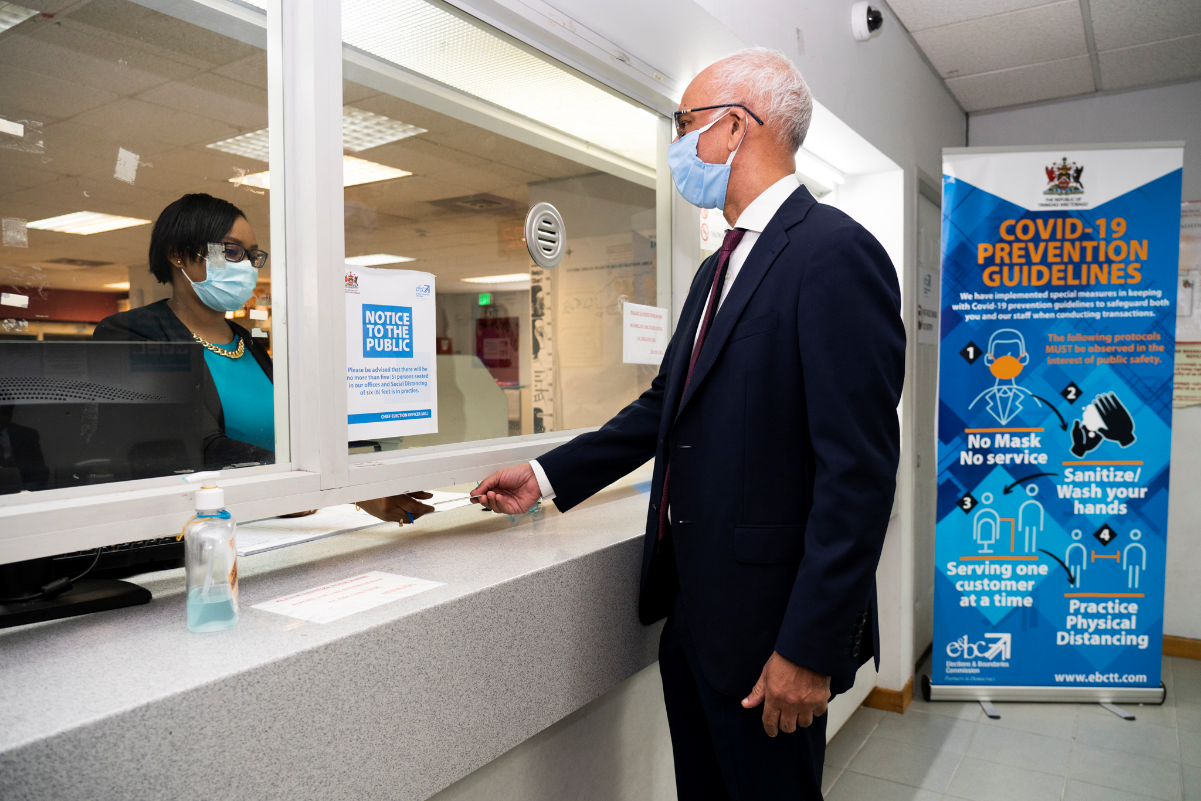 Caption: Chairman Mark Ramkerrysingh conducts the transaction for his new National ID card.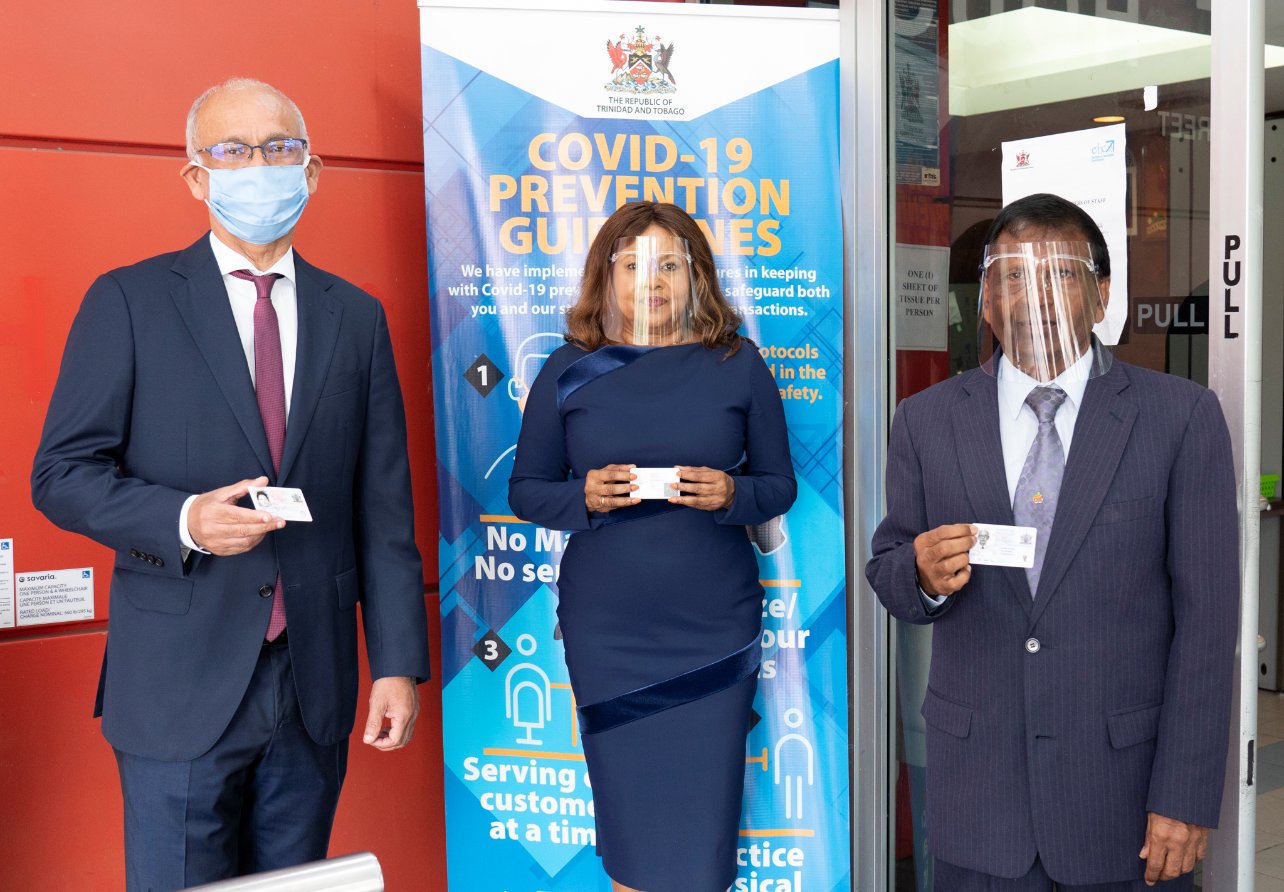 L-R: EBC’s Chairman Mark Ramkerrysingh, Commissioner Roslyn Khan Cummings and Commissioner Dr. Noel Kalicharan with the new National ID cards. (Missing from the photo is Commissioner Lewis W. Charles and Commissioner Danielle Chow)### END ###For further information, please contact the Corporate Communications Unit at commanager@ebctt.com or 625-5924.